PURPOSE:  The purpose of the Distance Learning Committee is to discuss, review, and evaluate distance learning modes of instruction, and recommend and promote best practices and new opportunities for distance learning and teaching.FUNCTION:  The Committee's functions are to:evaluate and recommend approval of Distance Learning Course Amendment Forms recommend policy changes pertaining to distance learning evaluate and promote a variety of effective practices and standards for distance learning provide a forum for sharing and collaboration among distance learning faculty by sponsoring informational meetings, discussions, and workshops pertaining to distance learning facilitate the implementation and update to the Distance Learning Master Plan coordinate with campus committees and other constituencies with regards to distance learningGuests:  Fall 2020 semester dates – 8 meetings – as needed (finals week)DLC Meetings - 2nd and 4th Tuesdays at 1:15 – 2:45 PM online via ZoomDLC website:  https://www.mtsac.edu/dlc/DLC listserv:   dlc@mtsac.eduDLC Accreditation Themes:IB9.  Assuring Academic Quality and Institutional Effectiveness Academic Quality – Engages in continuous, broad based, systematic evaluation and planningIIA. Instructional Programs – Uses delivery modes, including DL, in support of equityIIB. Library and Learning Support Services – Provides library and other learning support services to support educational programs, including DLIIC. Student Support Services – Evaluates and demonstrates that student support services support student learning in various modes, including DLIIIC. Technology Resources – Provides support in the use of technologyIIIA14.  Human Resources – Provides all personnel with appropriate opportunities for continued professional development.Workgroup Review RecommendationsDecember 4, 2020 MeetingParticipants: K. Allende; S. Burgoon; D. Chavez; K. Coreas; S. Doonan; L.E. Foisia; M. Hood; C. ImparaDistance Learning Committee     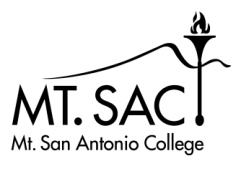                   2020-21 XRon BeanXMeghan Chen, co-chairXMatthew DawoodXMichael DowdleXL.E. FoisiaXHong GuoXMike HoodXCarol Impara, co-chairXTammy Knott-SilvaXCatherine McKeeXStacie NakamatsuXMichelle NewhartXRich PattersonXSandra WeatheriltXStudent Rep: Jem BonfiglioLeonardo RojasAGENDA ITEMDISCUSSION/COMMENTSApproval of DLC minutes:  11/24/2020 meeting – assign themesApproved with correctionsReports:Educational Design Committee (EDC) /Curriculum and Instruction Council (C&I) (Carol)DLC minutes of 10/27/20 accepted.Information Technology Advisory Committee (ITAC) Report (Rich)Scheduled meeting was cancelledFaculty Learning Activities Committee (FLAC) Report (Catherine)No meeting yet. Faculty Center for Learning Technology (FCLT) Report (Michelle)TrainingsFriday January 22 – Ally workshop, 5 Tools to Make You an Accessibility Champ, and CidiLabs 2 (all SPOT recertification activities) Canvas Intensive scheduled for February 10 – CidiLabs 1 and 2 (okayed for SPOT recertification)FOMAR and faculty facilitators fulfill Intro to Canvas needs.  FCLT not engaging in live Intro to Canvas training as of now.FCLT structuring trainings to be “digital first” i.e. designing digital workshop first and then offering live.SurveysCidiLabs: large majority identified as very important to keep tool. Otter (faculty): respondents overall middling to positive.Otter (students): survey just closed.  Students were positive about having transcript for notes and review.  However, many students did not click on Otter since faculty did not point out it was there.UpdatesNew Faculty Accessibility Center coming Winter.  Zoom LTI update rolls out December 15.  We have more local control over our subaccount.  Now single sign on.  Anyone added to Canvas account is added to Zoom account.FCLT will plan training and FAQs to new Zoom LTI.IIA, IIIC, IIIA14Student Report No report this meeting.DL Amendment FormsDL Faculty Workgroup RecommendationsThe fall DL faculty workgroup met on December 4. Please see workgroup recommendations (below). The DLC approved the workgroup recommendations, and those courses will be moved to EDC.IB9, IIADiscussion Academic SenateRecommendations on camera use approved with amendments – see copy in OneDriveRecommendations on proctoring approvedPart of the proctoring recommendation was that the FCLT would form a workgroup with faculty and classified to evaluate proctoring software options.  Math, Biology should have outreach.  On DLC, Catherine, L.E., are interested in being in workgroup.IB9, IIA, IIICMicrosoft Outlook BenefitsRon presented on the benefits of moving student emails to Outlook (from Google).  Students will get terabyte of storage from cloud All office tools will be available – Word, ExcelCollaborations in Canvas can be used Will improve communication with students since faculty and students will be working on the same platformAlready included in license – can load platform onto student machine so student will not need internetMany businesses are using Microsoft Tools, and this will prepare students for these applicationsWill need to be campus-wide moveRequesting surveyMichelle Newhart will write surveys for faculty and students with Ron.  Ron, Eric Turner, Lee Jones, and Chris Schroeder will also be involved in survey deployment and results interpretation.The DLC was positive about this development.  It would benefit learning to have students and faculty on the same platform.IIA, IIICDL PlanDLC updated our DL Plan in 2018.  The progress report is in OneDrive. The DL program is making excellent progress toward goals.The Online CTE Pathways grant has given a needed boost toward meeting goals.Equity goals are still elusive.IB9, IIA, IIICImproving Online CTE Pathways GrantsA matrix showing a summary of accomplishments was provided.  The two grants have already had a strong impact on the Mt. SAC DL Program.Mt. SAC established a Peer Online Course Review team and became a POCR certified campus.  Six courses were deemed quality reviewed.   This increased our number of quality reviewed courses 100%.28 faculty have integrated OER into their courses.21 faculty participated in online equity training.A variety of well-received Canvas tools were deployed.Students received their own mentoring program, Canvassadors, which has moved to ASAC.Counselors are onboard with online meetings and have mapped cross-functional student journeys.IIA, IIB, IIC, IIIC, IIIA14 Use of LMS APDevelopment of this proposed AP was sidelined by the campus closure.  Due to increased use of Canvas, it is timely to begin discussion of this AP.First suggested by concerns about student tutors having access to private information such as grades.  Defining roles will be an important part of this AP.Also noted that questions about cross listing, non-instructional group or team use, department use, etc. should be part of this discussion.Suggested participants in AP development:Michelle NewhartHugo AguileraMeghan ChenCarol ImparaCatherine McKeeEric TurnerNoncredit facultyLibrary facultyDual enrollment facultyStudent support/ASAC hubse.g., Student-athletes HUB (athletic counselors), KAD HUB (faculty access); Athletic Trainers HUB (required documents for coaches).IB9, IIA, IIICEquity and Culturally Responsive Teaching (ECRT) ECRT was rated positively by participants.  As part of the summary survey, participants noted that items from the Peralta equity rubric could be incorporated into SPOT.  See discussion last meeting.If a source of funding could be found, it would be excellent to be able to offer ECRT to online facultyThe DL program will consult with new equity online coordinator when that person is appointed by the Academic Senate.IIA, IIIC, IIIA14Future WorkUpdate AP 4105Advanced SPOT recommendationsAnnouncementsCourse ReviewedWorkgroup ActionDLCReviewDL Form AGOR 2 Approved with topic corrections in weeks 1 and 1612/8/20 AGOR 29 Approved with edit to week 1612/8/20 AGOR 39 Reduce hours, contact faculty for lab topics not matching------ ARTS 30A Approved12/8/20 ARTS 30B Approved12/8/20 ARTS 41A Approved with removal of extra activity indicators12/8/20 ARTS 41B Approved12/8/20 RAD 30 Approved12/8/20 RAD 32 Approved with edit to week 1612/8/20 R-TV 1 Approved12/8/20 R-TV 2 Approved12/8/20 R-TV 11A Approved 12/8/20 R-TV 14 Approved12/8/20 R-TV 17 Approved12/8/20 R-TV 18 Approved 12/8/20 R-TV 25 Approved12/8/20 R-TV 28 Approved12/8/20 R-TV 32 Approved12/8/20 R-TV 35 Approved 12/8/20 R-TV 36 Approved12/8/20 R-TV 38 Approved12/8/20 R-TV 96A Approved with topic added to week 16 12/8/20 R-TV 96B Approved with topic added to week 16 12/8/20 R-TV 96C Approved with topic added to week 1612/8/2012/8/20 Smartsheet12/8/20 AMLA 32R Approved12/8/20 AMLA 33R Approved with topic corrections12/8/20 AMLA 70 Approved with topic corrections12/8/20 AMLA 80 Approved12/8/20 AMLA 90 Approved with edit to week 16 topic12/8/20 BUSC 17 Approved with topic and activity corrections12/8/20 FASH 57 Approved with accessibility checkboxes checked12/8/20 LIT 20 Approved12/8/20 LIT 36 Approved with corrections12/8/20 SPCH 15 Approved12/8/20 VOC BM10 Approved with edit to week 112/8/20 VOC BM51 Approved12/8/20 VOC BM52 Approved with edit to week 1512/8/20 VOC BM61 Approved12/8/20VOC BM66 Approved with edit to week 1112/8/20VOC CT Approved12/8/20